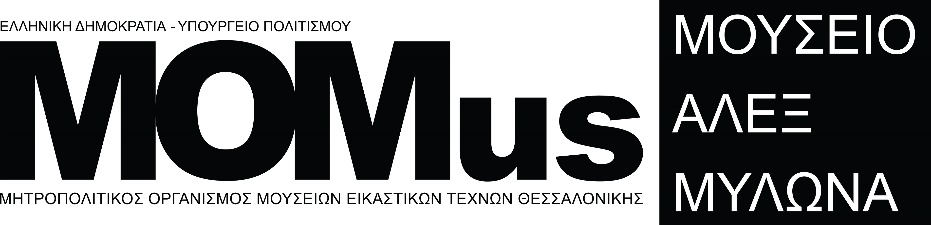 Θεσσαλονίκη, 05 Μαρτίου 2024Δελτίο ΤύπουΕκθέσεις 2024MOMus-Μουσείο Άλεξ Μυλωνά (Πλ. Αγίων Ασωμάτων 5, Θησείο, Αθήνα)Το Μουσείο Άλεξ Μυλωνά, το μουσείο του MOMus στην Αθήνα που φέρει το όνομα της ιδρύτριάς του, είναι ένας χώρος αφιερωμένος στη σύγχρονη γλυπτική. Μετά την πρώτη ομαδική έκθεση, ιστορικού ενδιαφέροντος, με αφορμή τα 50 χρόνια από την αποκατάσταση της Δημοκρατίας στην Ελλάδα, στις προτάσεις του Μουσείου προς το κοινό για το 2024 πρωταγωνιστούν γυναίκες εικαστικοί και γυναίκες επιμελήτριες. Τέσσερις εκθέσεις γυναικών καλλιτέχνιδων με σημαντική επιδραστικότητα στο διευρυμένο χώρο της γλυπτικής, που η καθεμία συνδέεται με διαφορετικό τρόπο με το MOMus, λειτουργούν ως τέσσερις καλλιτεχνικές στάσεις, συνδέονται με τον σχετικό διεθνή προβληματισμό και αναδεικνύουν διαφορετικά καλλιτεχνικά χαρακτηριστικά και πολιτισμικά συγκείμενα, στο νεοκλασικό κτίριο, στο Θησείο.Όλοι εδώ. 50 χρόνια Δημοκρατία  Έως 14 Απριλίου 2024Η έκθεση συγκεντρώνει έργα τεσσάρων από τους σημαντικότερους Έλληνες εικαστικούς της μεταπολεμικής περιόδου, του Βλάση Κανιάρη, του  Δημήτρη Αληθεινού, της Βάσως Κατράκη και του Α. Τάσσου, έργα των οποίων παρουσιάστηκαν σε εκθέσεις κατά την περίοδο της χούντας ή αμέσως μετά, ως σύμβολα αντίστασης και εναντίωσης, ελπίδας και δημοκρατίας. Οι τέσσερις εικαστικοί δημιουργοί ήταν «παρόντες» με το έργο τους ως καλλιτεχνική έκφραση, ως «πολιτική» θέση και στάση, συνειδητά και αδιαμεσολάβητα, σε μια από τις πιο σκοτεινές περιόδους της ελληνικής ιστορίας. Επιπλέον, το έργο του εικαστικού Γιάννη Παππά, ο οποίος ζει και εργάζεται στο Βερολίνο, παρουσιάζεται αντιστικτικά στην έκθεση, ως μια νέα προσέγγιση απέναντι στη μνήμη και την ιστορία, ως «γέφυρα» ανάμεσα στο παρελθόν και το παρόν.Επιμέλεια: Γιάννης Μπόλης4 Καλλιτέχνιδες, 4 Στάσεις#1 Άλεξ Μυλωνά: Διά χειρός 20 Απριλίου – 09 Ιουνίου 2024Η έκθεση, πρώτη της σειράς των γυναικών δημιουργών που θα πραγματοποιηθούν στο Μουσείο το 2024, αποδίδει το συμβολικό βάρος που αναλογεί στην Άλεξ Μυλωνά και αναδεικνύει εκ νέου το έργο της σημαντικής γλύπτριας. Ήδη πέντε χρόνια μετά την έκθεση για την Άλεξ Μυλωνά το 2019, λίγους μήνες μετά την ίδρυση του MOMus, η πλούσια συλλογή του Μουσείου μελετάται εκ νέου, το μέρος της μέχρι πρότινος μόνιμης έκθεσης αναδιοργανώνεται και παράλληλα οργανώνεται μια νέα εκθεσιακή πρόταση, με την παρουσίαση μεγαλύτερου συνόλου έργων της καλλιτέχνιδας από αυτά που έχουν εκτεθεί ως τώρα. Η έκθεση συντονίζεται με το αφιέρωμα που οργανώνει το Κέντρο Πολιτισμού Σταύρος Νιάρχος σε συνεργασία με την Εθνική Πινακοθήκη-Μουσείο Αλεξάνδρου Σούτσου στο πλαίσιο του WOW Αθήνα 2024.Επιμέλεια: Κατερίνα Σύρογλου#2 Ira Waldron 20 Ιουνίου – 30 Αυγούστου 2024Η Ira Waldron γεννήθηκε στο Λένινγκραντ και από τα μέσα της δεκαετίας του ‘80 ασχολήθηκε επαγγελματικά με την τέχνη στο Λονδίνο, τη Μόσχα και το Παρίσι. Με εκθέσεις στη δυτική Ευρώπη και τη Ρωσία και συμμετοχές σε πολυάριθμα διεθνή projects, τα έργα της βρίσκονται σε δημόσιες και ιδιωτικές συλλογές. Χρησιμοποιώντας ποικίλα μέσα, όπως ζωγραφική, εγκαταστάσεις, φωτογραφίες, μεταξοτυπίες, ανθρωπόμορφες πορσελάνες, κεντήματα, θίγει με ριζοσπαστικό τρόπο και με σκοτεινό χιούμορ κοινωνικά, πολιτικά, θρησκευτικά και σεξουαλικά ζητήματα που ξεπερνούν τα όρια των συμβάσεων και των προκαταλήψεων. Το χιούμορ, ο παιγνιώδης χαρακτήρας και η τόλμη είναι χαρακτηριστικά που διατρέχουν το έργο της.Η έκθεση τιμά την σημαντική αυτή καλλιτέχνιδα που πέθανε το 2023, την επανασυστήνει στο ευρύ κοινό, και αναδεικνύει με την ευκαιρία τη μεγάλη δωρεά περίπου 300 έργων της προς το MOMus, δωρεά που ολοκληρώθηκε λίγο πριν το θάνατό της.Επιμέλεια: Αρετή Λεοπούλου#3 Στεφανία Στρούζα 12 Σεπτεμβρίου – 13 Οκτωβρίου 2024 Στο πλαίσιο του νέου θεσμού της ArtAthina για την απονομή βραβείου σε καλλιτέχνη που εκπροσωπείται από τις συμμετέχουσες γκαλερί της διοργάνωσης, το MOMus συνεργάζεται με τη διοργάνωση και τον Πανελλήνιο Σύλλογο Αιθουσών Τέχνης (ΠΣΑΤ) στρατηγικά και φιλοξενεί στο Μουσείο Άλεξ Μυλωνά έκθεση του/της βραβευόμενου/μένης εικαστικού. Το βραβείο για το 2023 απονεμήθηκε στην Στεφανία Στρούζα, η οποία σπούδασε Aρχιτεκτονική στο Εθνικό Μετσόβιο Πολυτεχνείο και πραγματοποίησε τις μετέπειτα μεταπτυχιακές της σπουδές στο Ινστιτούτο Art, Space and Nature του Edinburgh College of Art το 2010 και στο τμήμα Textual Sculpture της Ακαδημίας Καλών Τεχνών της Βιέννης το 2015. Το γλυπτικό της έργο αναδεικνύει προβληματισμούς που συνδέουν τη γλυπτική με την αρχιτεκτονική και την οικολογία, ενώ το Μουσείο μεταλλάσσεται με έναν ιδιαίτερα ελκυστικό τρόπο σε  τόπο πειραματισμού με μια σύγχρονη εκδοχή γλυπτικής εγκατάστασης.Επιμέλεια: Δόμνα Γούναρη#4 Ράνια Εμμανουηλίδου 24 Οκτωβρίου 2024 – Ιανουάριος 2025 Η Ράνια Εμμανουηλίδου, καλλιτέχνης με έδρα τη Θεσσαλονίκη, είναι μια εικαστικός με πολυδιάστατο έργο, το οποίο μορφοποιείται τόσο μέσα στη ζωγραφική όσο και στη γλυπτική. Τα έργα της σε μεγάλο βαθμό θέτουν ερωτήματα γύρω από τη βιολογική, ψυχολογική και κοινωνική καταγωγή της θηλυκής υποκειμενικότητας, αλλά και το περιπετειώδες μονοπάτι απελευθέρωσης της –πρωτίστως κοινωνικά κατασκευασμένης– έννοιας της ταυτότητας. Στην έκθεση θα παρουσιαστεί πρωτίστως, όχι ωστόσο αποκλειστικά, το γλυπτικό της έργο, ενώ θα οργανωθούν συνεργασίες με άλλους καλλιτέχνες, που θα κληθούν να «απαντήσουν» δημιουργικά στο έργο της και τις προβληματικές που θέτει. Επιμέλεια: Θούλη ΜισιρλόγλουMOMus-Μουσείο Άλεξ ΜυλωνάΠλ. Αγίων Ασωμάτων 5, Θησείο, Αθήναemail: info.mam@momus.gr τ. (+30) 210 3215717fb @MOMusAlexMylonaΜέρες & ώρες λειτουργίας: Τρίτη, Τετάρτη, Παρασκευή, Σάββατο, Κυριακή: 11:00-19:00, Πέμπτη: 11:00-22:00, Δευτέρα κλειστάwww.momus.gr fb @MOMusMuseums ǀ ig @momus_museums ǀ yt MOMus Museums 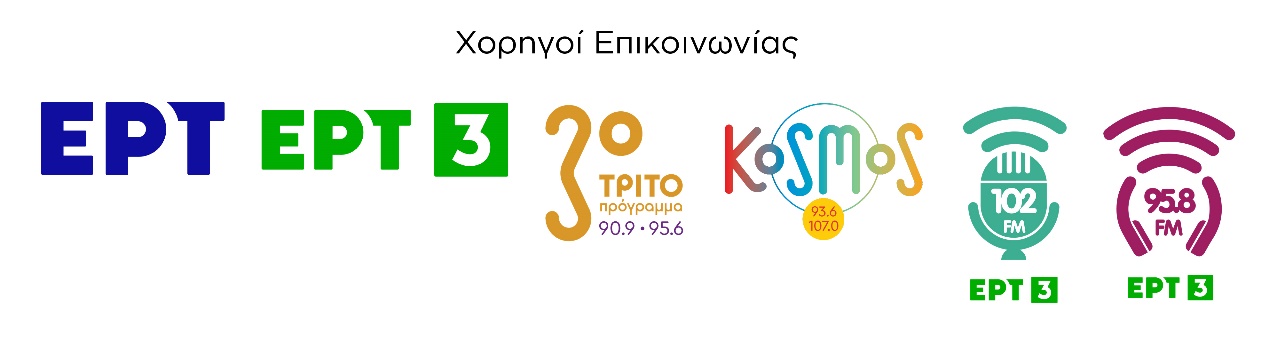 